  Executive Board Meeting Meeting Zoomlink: https://kccd-edu.zoom.us/meeting/register/tZYqcu-gqjgoE9c50MY1KS8r458T3pB_GXlq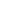 1. CALL MEETING TO ORDER2. ASCERTAINMENT OF QUORUM      A majority quorum must be established to hold a bona fide meeting 3.  CORRECTIONS TO THE MINUTES       The Body will discuss and correct minutes from previous meetings. a. The Body will consider the approval of minutes from the meeting held on Wednesday, June 21, 2023.  4. PUBLIC COMMENT This segment of the meeting is reserved for persons desiring to address the Body on any matter of concern that is not stated on the agenda. A time limit of three (3) minutes per speaker and fifteen (15) minutes per topic shall be observed. The law does not permit any action to be taken, nor extended discussion of any items not on the agenda. The Body may briefly respond to statements made or questions posed, however, for further information, please contact the BCSGA Vice President for the item of discussion to be placed on a future agenda. (Brown Act §54954.3)5. REPORTS OF THE ASSOCIATION    The chair shall recognize any officer of the association, including the BCSGA Advisor, to offer a report on official activities since the previous meeting and make any summary announcements deemed necessary for no longer than three minutes, save the advisor, who has infinite time. Vice President, Amanda Anguiano 6. REPORTS FROM THE EXECUTIVE OFFICERS The Chair shall recognize the Executive Officers and Departments to report for no longer than three minutes on the activities since the previous meeting.President, Cindy Ceja Miranda Director of Legislative Affairs, Johanna GuzmanDirector of Student Organizations, Abigail TomayoStudent Orgs Funding Manager, Cecil DexterDirector of Student Activities, Isabel SaldivarDirector of Finance, Jacob PalmbachKCCD Student Trustee, Johanna Guzman7. UNFINISHED BUSINESSItems listed have already been discussed and are considered for senate considerationDISCUSSION: Ideas for the Fall Semester and its Goals 8. NEW BUSINESSItems listed have not already been discussed once and thus are considered for approval by the Body.DISCUSSION: Mesa Town Hall Slot for advertisement of Student Government to STEM MajorsDISCUSSION: SGA Team Bonding Workshop DISCUSSION: KCCD SGA Retreat Topics9. ANNOUNCEMENTSThe Chair shall recognize in turn BCSGA Officers requesting the floor for a period not to exceed one minute. 10. ADJOURNMENTWednesday, July 5th, 20234:00 p.m. - 6:00 p.m.BCSGA Boardroom, Campus Center